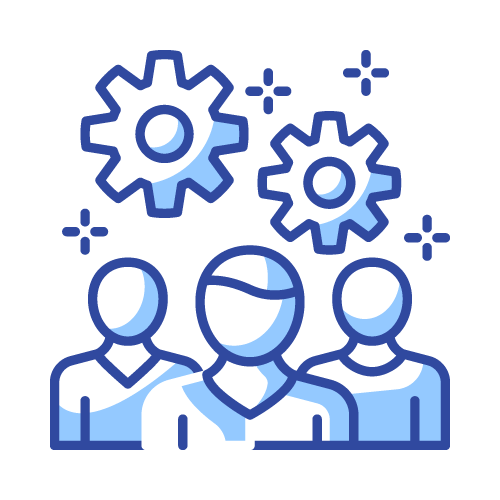 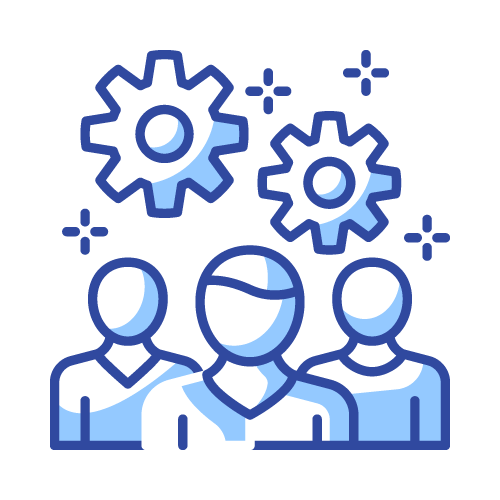 Instructies voor het invullen van onderstaand actieplan Conclusie van bovenstaand actieplan (evaluatie )Omschrijf beknopt wat jouw conclusie is van bovenstaand actieplan. Heb je alle activiteiten van bovenstaand actieplan kunnen uitvoeren in het sportseizoen? Zijn er activiteiten die meer in de smaak vielen? Was het moeilijk voor sommige doelgroepen om zich in te schrijven voor jullie activiteiten?...Sla dit actieplan nu op als een PDF en upload deze, op het platform in ledenbeheer, om punten te scoren voor het Jeugdjudofonds subsidie dossier voor jouw Judoclub.Eerste kolom : Hier heb je de optie om het aanvinkvakje al dan niet aan te vinken. Het kan zijn dat je als club een nevenactiviteit hebt ingepland maar dat deze bijvoorbeeld door omstandigheden niet is kunnen doorgaan. Zo kan je deze toch implementeren in jullie actieplan. Alle nevenactiviteiten of events die weldegelijk zijn uitgevoerd en doorgegaan krijgen in deze eerste kolom een vinkje.Tweede kolom : Hier vul de exacte datum van het geplande event of nevenactiviteit in. Als de activiteit zich verspreid over een langere periode dan noteer je de maand waarin dit heeft plaatsgevonden.Derde kolom : Hier omschrijf je beknopt wat dit evenement/nevenactiviteit zal inhouden en voor welke doelgroep je dita ls club wilt inplannen. Let erop dat dit actieplan rond retentie draait. Er mogen dus zeker activiteiten voor doelgroepen inzitten waar je als club geen dropout in aanvoelt maar probeer als club toch jaarlijks 2 evenementen in te plannen voor de doelgroepen waarbij je als club wel een ledendaling ervaart bv ( Sinterklaasevenement : De sint komt op bezoek bij onze kleinste judoka’s ( 6-9 jaar ), iedereen krijgt een attentie van de Sint ).Algemeen : Plaats jouw events in een chronologische volgorde. Dit actieplan is ideaal om bij de start van het sportseizoen te gebruiken en als brainstorm voor jullie jaarplanning aan evenementen en nevenactiviteiten te gebruiken. Dit is een werkdocument waarbij Judo Vlaanderen een analyse uitvoert naar de populariteit van bepaalde nevenactiviteiten en hoe clubs aan clubbinding doen om zou hun retentie te onderhouden.Bij vragen, contacteer : silke.vervaet@judovlaanderen.beDatumOmschrijving van geplande nevenativiteit + doelgroep ( bv jeugd+ouders, wedstrijdjudoka’s,kleuters..)□□□□□□□□□□DatumOmschrijving van geplande nevenativiteit + doelgroep ( bv jeugd+ouders, wedstrijdjudoka’s,kleuters..)□□□□□□□□Conclusie van de club